   Pb 624 Sentrum, 0106 Oslo – Tlf 22405050 – Faks 22405055 - E-post: post@nored.no – www.nored.no 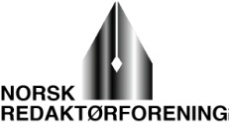 FinansdepartementetPostboks 8008 Dep
0030 OsloDeres ref: 07/3679 FM TYH/HKT                                                                                                           Oslo, 2010-09-22Forskrift om regnskapsregler for Norges Bank - høringVi viser til høringsbrev av 8. juli 2010.Norsk Redaktørforening (NR) organiserer rundt 750 norske redaktører fra alle typer medier. Vern om ytringsfrihet, informasjonsfrihet, redaktørinstituttet og den redaksjonelle uavhengighet er blant foreningens hovedoppgaver. Vi står ikke på listen over høringsinstanser, men tillater oss likevel kort å kommentere den delen av forslaget som gjelder offentlighet rundt Norges Banks regnskaper.NR har i alle hovedsak ingen merknader til forslaget til forskrift om regnskapsregler for Norges Bank, og støtter i det alt vesentlige det fremlagt forslaget.For pedagogikkens og sammenhenges skyld mener vi likevel det bør vurderes å innta to presiseringer vedrørende offentlighet for regnskapsrapportene. I forslagets §2-1 bør det inntas et tredje ledd, med teksten: ”Årsregnskap og årsberetning er offentlige”. Det siste samsvarer med sentralbanklovens §30.I forslagets §3-6 bør det inntas en tilsvarende formulering: ”Kvartalsrapportene er offentlige”. Dette samsvarer med §1 i forskrift av 22. desember 2005 nr 1735 om forvaltning av Statens pensjonsfond utland.Med vennlig hilsenfor Norsk Redaktørforening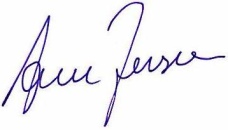 Arne Jensenassisterende generalsekretær